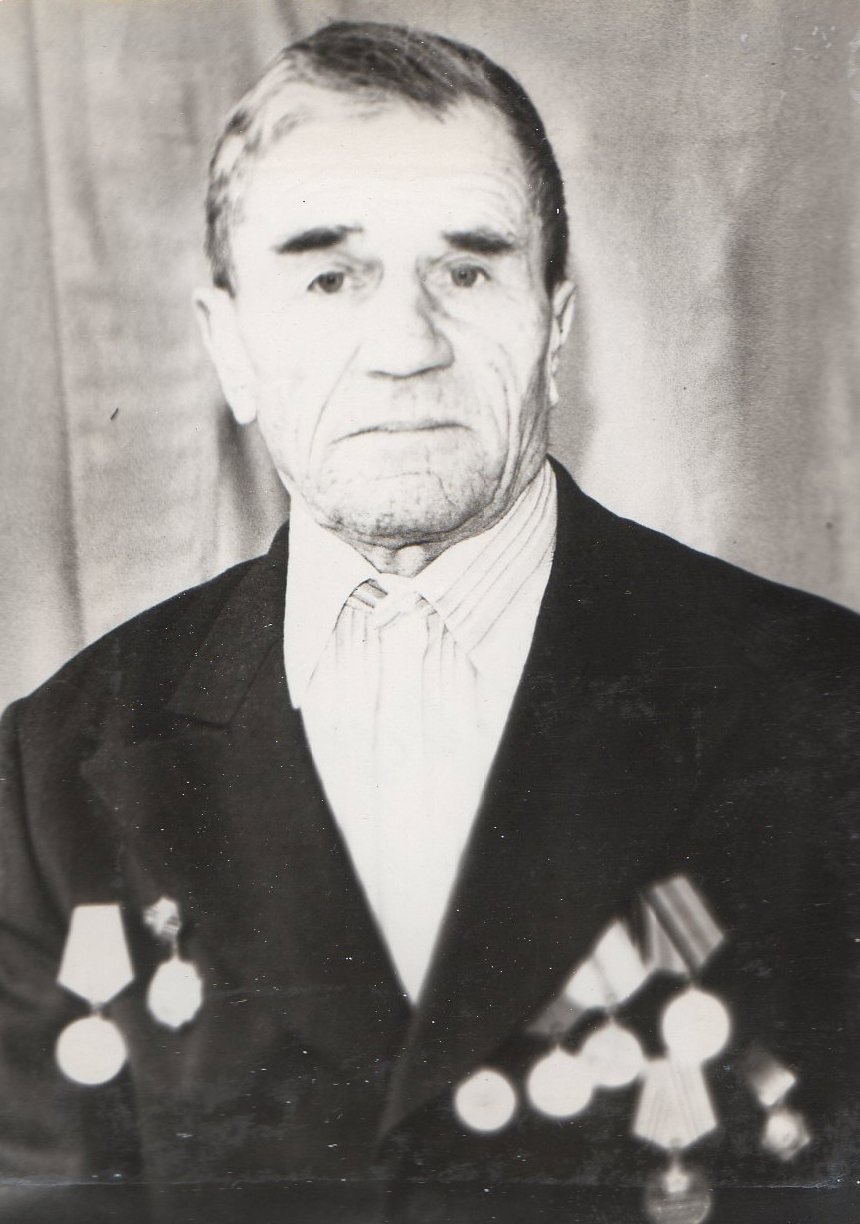 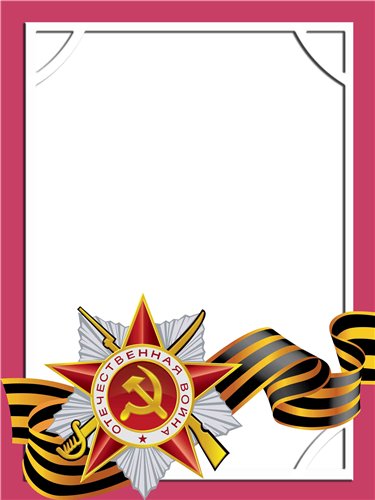                                                                                                                                   Певцов                                         Николай                                      Никифорович                                                   Ветеран войны и труда.       Родился в 1916 г., п. Атиг, русский, б/п.С Е Р Ж А Н Т         Воевал в Финской компании. В Отечественную войну в действующей армии с 1942 г. по май 1945 г. в составе 85 стрелкового полка и 144  С.П. – стрелок, 3-ий Украинский фронт, 169 стрелковый полк – миномётчик, 1-ый Белорусский фронт. После демобилизации работал на АМЗ.          Награжден медалями: «За Отвагу», «За  Победу над Германией», «Ветеран труда» и юбилейные  медали. 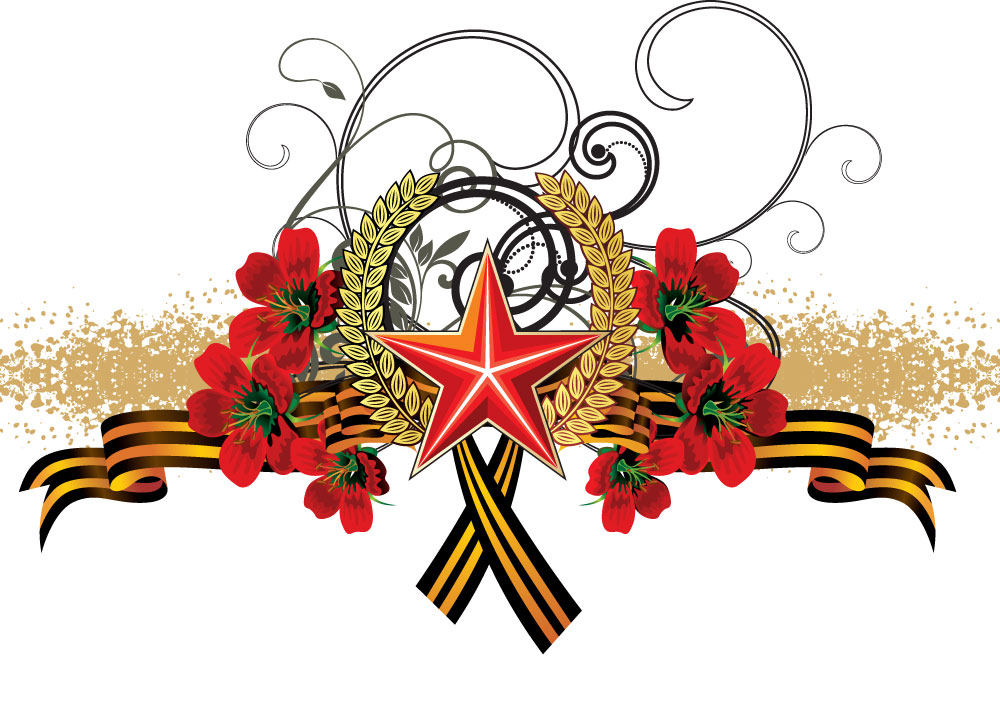 